U C H W A Ł A  Nr XXVIII/202/2017
Rady Powiatu Mławskiego
z dnia 29 września 2017 rokuw sprawie zmiany uchwały Nr IV/24/2015 Rady Powiatu Mławskiego                                     dot. delegowania radnych do Komisji Bezpieczeństwa i Porządku


Na podstawie art.  ust. 5 pkt 2 w związku z ust. 10 ustawy z dnia 5 czerwca 1998 roku                o samorządzie powiatowym (Dz. U. z 2016r., poz. 814 ze zm.) – Rada Powiatu Mławskiego  uchwala co następuje:
                                                                       § 1

W uchwale Nr IV/24/2015 Rady Powiatu Mławskiego w sprawie delegowania radnych do Komisji Bezpieczeństwa i Porządku z dnia 23 lutego 2015 roku wprowadza się następującą zmianę:§ 1 ust. 1 otrzymuje brzmienie:
„1. Pani Grażyna Piłkowska”

                                                                      

                                                                      § 2

Uchwała wchodzi w życie z dniem podjęcia.



                                                                                             Przewodniczący Rady Powiatu

                                                                                                        Henryk Antczak 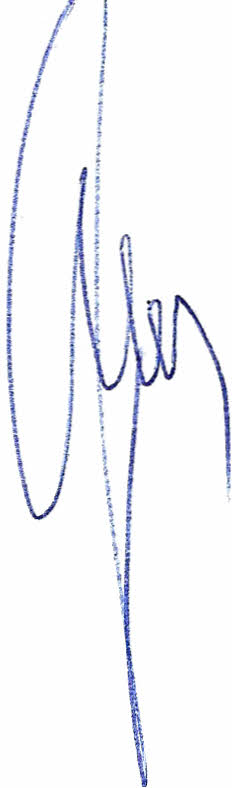 UzasadnienieKonieczność zmiany przedmiotowej uchwały wynika z potrzeby uzupełnienia składu Komisji Bezpieczeństwa i Porządku w związku z wygaśnięciem mandatu radego powiatu mławskiego Pana Rafała Kucińskiego i wejściem jako radnej powiatowej z okręgu wyborczego nr 2 Pani Grażyny Piłkowskiej do Rady Powiatu Mławskiego.